Finnish plant microbiome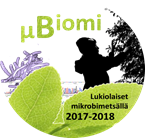 Instructions for sampling			Sampling equipment				       Packed -check the box!1 L bags for samples 16 pcs( 4 x pine, 4x spruce, 4 x bilberry , 4 lingonberry	□extra: 16 bags for tissue print (epiphyte plating) and microscope samples			□marker for bags (and plates)			□gloves and scissors (4 kpl) for sampling			□wipes for the scissors			□compass 			□thermometer			□temperature loggers x2 (August)		 	□light meter 			□instructions, forms, pencils			□cooler			□cold blocks (frozen)			□Ice cube bags (filled, frozen)			□marking tape (August)			□marking sticks for bilberry and lingonberry (min 30 cm)			□garden shovel, soil sample bags x4			□snow shovel, measuring tape (In February, for measuring snow depth)	□camera/phone camera(s)			□Optional - for preparing leaf prints in the field or at the school: agar plates plates (min 24x) clean (printer) paper for sample preparationparafilm or tape for sealing the plates Sampling site(s)Easily accessible site near the school. Forest with pine, spruce, bilberry, lingonberry. Choose the sites within the forest (avoid impact of neighboring biotopes, if possible)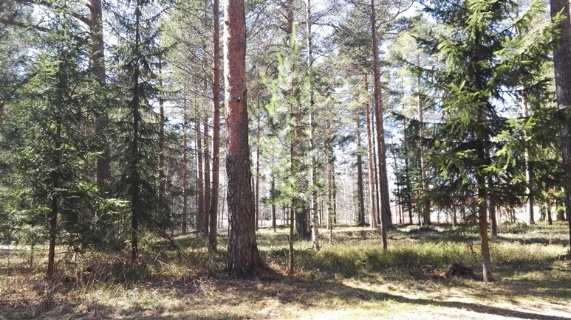 Task 1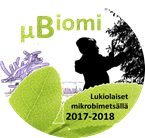 Sampling the plantsPINE, Pinus sylvestris					Pick 4 youngish pine trees - make sure you can sample at the height of 1,5 metersPick a healthy branch at southern side of the tree, at 1,5 m height, mark it with red marking ribbon near the tree trunk. Prelabel the sampling bags: Location, date, pine 1Location, date, pine 2Location, date, pine 3Location, date, pine 4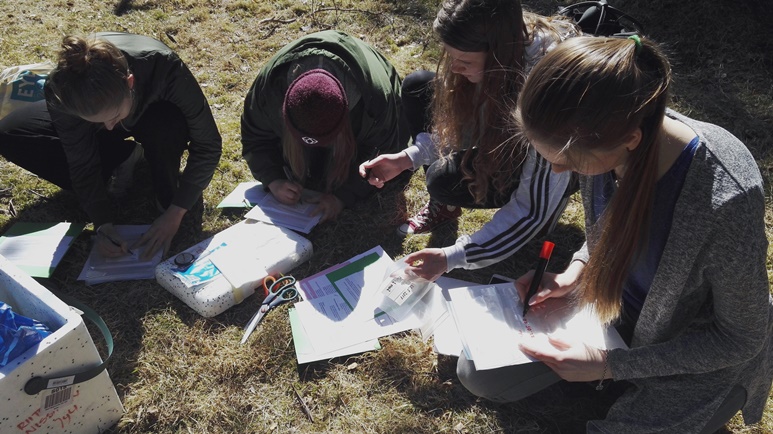 Sampling: PUT ON YOUR GLOVES! cut the branch so that you get at least  2 summer’s growth 
(can be more)put the sample in the labelled bag with your hand (glove on!)close the bag, take to the coolerWipe the scissors between different samples with alcohol wipeKeep the scissors on top of clean tissue/paper (Your nose or ear will likely start itching when you put on your clean gloves , but remember NOT to scratch with your glove hand, ask a friend to help instead!) Optional: cut a neighborging branch for leaf tissue print sample (epiphyte bacterial culturing) and microscope  observations, put into a separate bagRemember to document sampling, and upload the photos (with captions) onto project’s Facebook page - after asking  permission from everyone in the photos!  THANK YOU!Task 2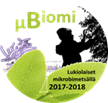 Plant sampling				SPRUCE, Picea abiesPick a healthy branch at southern side of the tree, at 1,5 m height, mark it with red marking ribbon near the tree trunk. 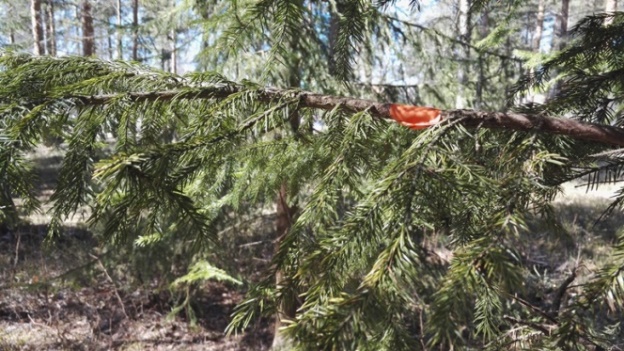 Prelabel the sampling bags: Location, date, spruce 1Location, date, spruce 2Location, date, spruce 3Location, date, spruce 4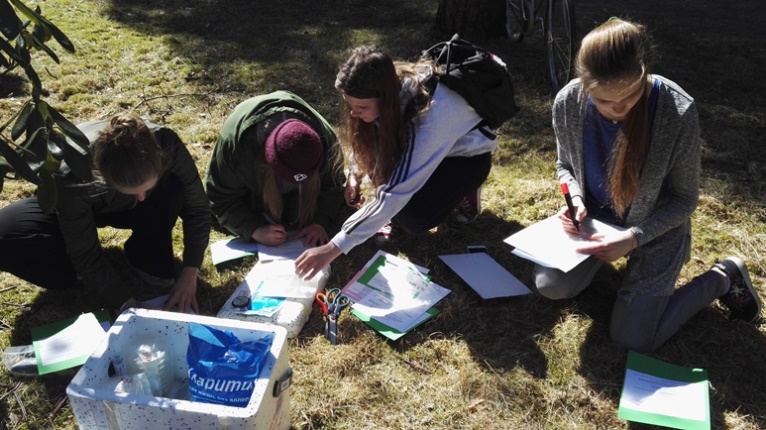 Sampling: PUT ON YOUR GLOVES! cut the branch so that you get at least  2 summer’s growth (can be also more)put the sample in the labelled bag with your hand (glove on!)close the bag, take to the coolerWipe the scissors between different samples with alcohol wipeKeep the scissors on top of clean tissue/paper (Your nose or ear will likely start itching when you put on your clean gloves , but remember NOT to scratch with your glove hand, ask a friend to help instead!) Optional: cut a neighborging branch for leaf tissue print sample (epiphyte bacterial culturing) and microscope  observations, put into a separate bagRemember to document sampling, and upload the photos (with captions) onto project’s Facebook page - after asking  permission from everyone in the photos!  THANK YOU!.Task 3Plant sampling				LINGONBERRY, Vaccinium vitis-ideaPick 4 plants ~30 cm apart, mark them with red ribbon. Place the ribbon close to ground level. Avoid touching the upper branches.  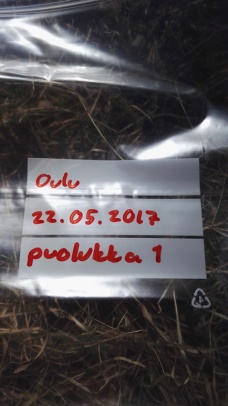 Prelabel 4 sample bags:  Location, date, lingonberry 1 Location, date, lingonberry 2Location, date, lingonberry 3Location, date, lingonberry 4Mark the location with a marking pole (stick) that is higher than estimated snow depth in February. Samping: PUT YOUR GLOVES ONcut off a branch so that you get at least  2 summer’s growth (can be also more) with clean scissorsplace the sample into prelabelled bag with your glove handseal the bag, place in the cooler Wipe the scissors between different samples with alcohol wipeKeep the scissors on top of clean tissue/paper Optional: cut a neighborging branch for leaf tissue print sample (epiphyte bacterial culturing) and microscope  observations, put into a separate bag(Your nose or ear will likely start itching when you put on your clean gloves , but remember NOT to scratch with your glove hand, ask a friend to help instead!) Remember to document sampling, and upload the photos (with captions) onto project’s Facebook page - after asking  permission from everyone in the photos!  THANK YOU!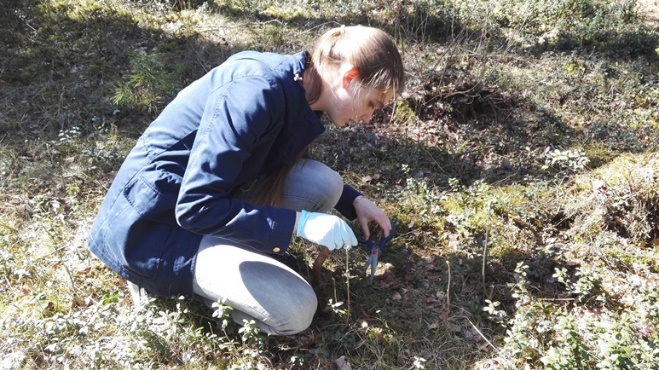 Task 4Plant sampling				BILBERRY, Vaccinium myrtillusPick 4 plants ~30 cm apart, mark them with red ribbon. Place the ribbon close to ground level. Avoid touching the upper branches.  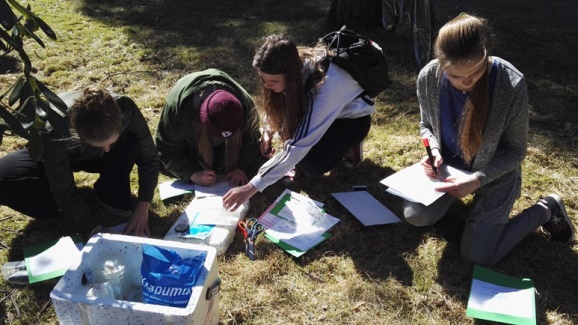 Prelabel 4 sample bags:  Location, date, bilberry 1Location, date, bilberry 2Location, date, bilberry 3Location, date, bilberry 4Mark the location with a marking pole (stick) that is higher than estimated snow depth in February. Samping: PUT YOUR GLOVES ONcut off a branch so that you get at least  2 summer’s growth (can be also more) with clean scissorsplace the sample into prelabelled bag with your glove handseal the bag, place in the cooler Wipe the scissors between different samples with alcohol wipeKeep the scissors on top of clean tissue/paper (Your nose or ear will likely start itching when you put on your clean gloves , but remember NOT to scratch with your glove hand, ask a friend to help instead!) Optional: cut a neighborging branch for leaf tissue print sample (epiphyte bacterial culturing) and microscope  observations, put into a separate bag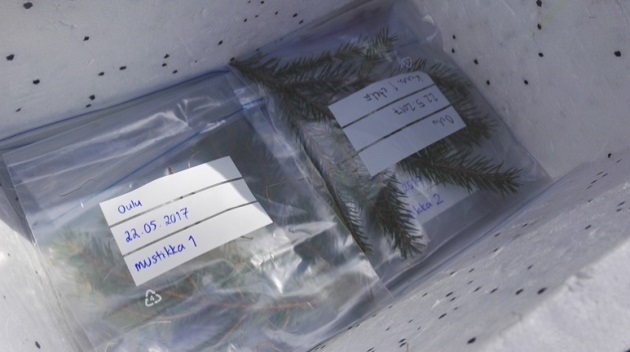 Remember to document sampling, and upload the photos (with captions) onto project’s Facebook page - after asking  permission from everyone in the photos!  THANK YOU!Task 5						Sampling site metadataPhotograph the site. Make sure the site location is saved (GPS, coordinates) Note down any possible animal sightings, tracks or droppings.August: list the major plant species (and fungi, if any) at the siteFebruary: measure the snow depth at the site of bilberry and lingonberry samples and ~1 m away from pines and spruces At the school: Mark the location (coordinates) of the site on the map (later on PaikkaOppi-application), upload photosTemperature measurementsRecord temperatures (in shadow) at three different heightsAugust: ground level, at 30 cm and 1,5 m above groundFebruary: beneath the snow at ground level (push the meter into the snow pack from the shoveled pit with a help of a stick), at snow surface level and ~ 0,5 m above snow surface. Mark the temperatures on the form. Light measurementsRecord the light levels the sampling site (branch) for all sampled plants (16 measurements). Mark down the measurements on the form.Take pictures and document different tasks and steps of the tasks. Upload the photos with captions on the project’s Facebook page - after asking permission from everyone in the photos!  Optional: observe and photograph the leaf surfaces of the sampled plants (and other interesting things!) in the field or at the schoolTHANK YOU!Task 6						Soil samplingPrelabel 4 sampling bagsLocation, date, pine Location, date, spruceLocation, date, bilberry Location, date, lingonberryTake the samples ~1 m from one of  the sampled plants/species, on the south side of the spruce and pine. Remove surface vegetation with shovel from ~10x10 cm area (as intact as possible).Take a ~1 dl soil sample  at the organic soil layer with the shovel into the bag.Return the removed vegetation on the siteClose the bag carefully, place in the coolerNo need to wear glovesNo need to wash the shovel between samplings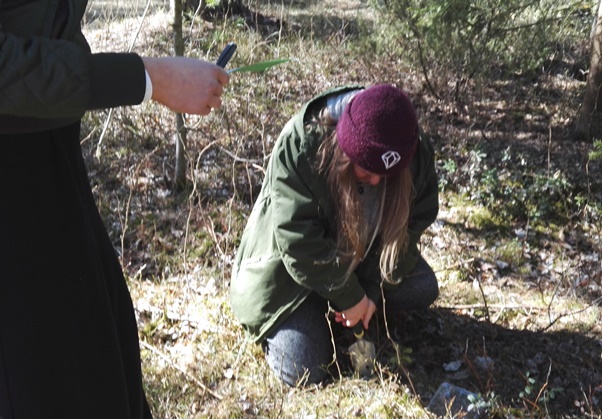 Remember to document sampling, and upload the photos (with captions) onto project’s Facebook page - after asking  permission from everyone in the photos!  THANK YOU!